APPLICATION FORMPart 1Part 2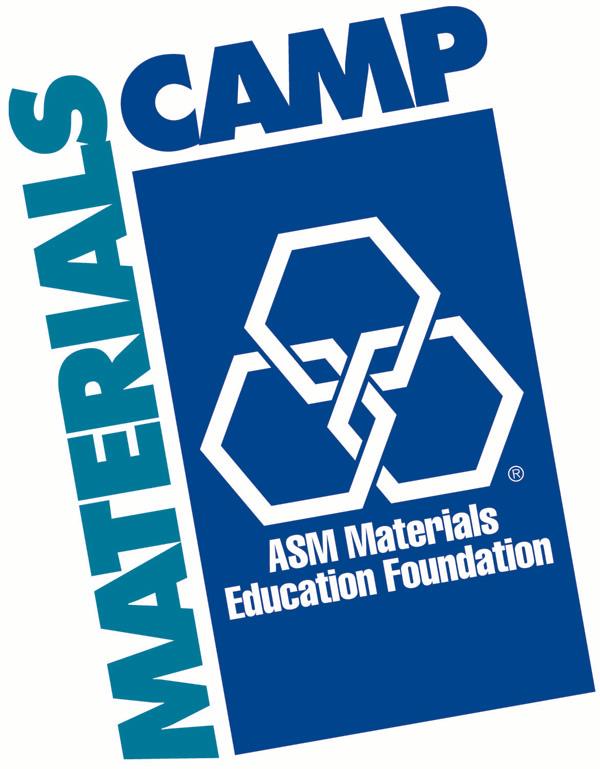 2022 MATERIALS CAMPSM The University of Tennessee, Knoxville July 11 – 15th, 2022Presented by:ASM Materials Educational FoundationPellissippi State Community CollegeCenter for Materials ProcessingUT Dept. Materials Science & EngineeringUT Materials Advantage Student ChapterStudent’s Name:Student’s Name:Student’s Name:Preferred 1st name for name tag:Preferred 1st name for name tag:Preferred 1st name for name tag:Preferred 1st name for name tag:Address:Address:Address:Street or P.O. BoxStreet or P.O. BoxStreet or P.O. BoxStreet or P.O. BoxCityCityCityCityState  / ZIP CodeE-mail address: *E-mail address: *E-mail address: **Most communication will be done electronically so it is important that we have a current e-mail address to correspond with you.*Most communication will be done electronically so it is important that we have a current e-mail address to correspond with you.*Most communication will be done electronically so it is important that we have a current e-mail address to correspond with you.*Most communication will be done electronically so it is important that we have a current e-mail address to correspond with you.*Most communication will be done electronically so it is important that we have a current e-mail address to correspond with you.*Most communication will be done electronically so it is important that we have a current e-mail address to correspond with you.*Most communication will be done electronically so it is important that we have a current e-mail address to correspond with you.*Most communication will be done electronically so it is important that we have a current e-mail address to correspond with you.*Most communication will be done electronically so it is important that we have a current e-mail address to correspond with you.*Most communication will be done electronically so it is important that we have a current e-mail address to correspond with you.*Most communication will be done electronically so it is important that we have a current e-mail address to correspond with you.*Most communication will be done electronically so it is important that we have a current e-mail address to correspond with you.Citizenship:Citizenship:Sex:		Sex:		  Male	  Female  Male	  Female  Male	  Female  Male	  Female  Male	  FemaleAge:Age:Father’s Name:Father’s Name:Father’s Name:Mother’s Name:Mother’s Name:Address:Address:Address:Address:Address:City/State/ZIP:City/State/ZIP:City/State/ZIP:City/State/ZIPCity/State/ZIPTelephoneTelephoneTelephoneTelephoneTelephone	Day		Evening	Day		Evening	Day		Evening	Day		Evening	Day		Evening	Day		Evening	Day		Evening	Day		Evening	Day		EveningGrade you will be entering next fall (2016):Grade you will be entering next fall (2016):Grade you will be entering next fall (2016):Grade you will be entering next fall (2016):Grade you will be entering next fall (2016):Grade you will be entering next fall (2016):Grade you will be entering next fall (2016): Freshman	 Sophomore Freshman	 Sophomore Freshman	 Sophomore Freshman	 Sophomore Junior	 SeniorName of current school:Name of current school:Name of current school:Name of current school:Name of current school:School Address:School Address:School Address:School Address:School Address:StreetStreetCityCityCityCityState /ZIP CodeTitle of the highest course for the following subjects:Title of the highest course for the following subjects:Title of the highest course for the following subjects:Title of the highest course for the following subjects:Title of the highest course for the following subjects:Title of the highest course for the following subjects:Title of the highest course for the following subjects:Title of the highest course for the following subjects:Title of the highest course for the following subjects:Title of the highest course for the following subjects:Title of the highest course for the following subjects:Title of the highest course for the following subjects:Mathematics:Mathematics:Mathematics:Chemistry:Chemistry:Physics:Physics:Physics:Other Science Courses:Other Science Courses:Attach two (2) letters of recommendation.Attach two (2) letters of recommendation.Attach two (2) letters of recommendation.Attach two (2) letters of recommendation.Attach two (2) letters of recommendation.B.   Are you related to an ASM member?B.   Are you related to an ASM member?  Yes		  No  Yes		  No  Yes		  No  Yes		  No	If yes, please provide the name of the ASM member and your relationship.	If yes, please provide the name of the ASM member and your relationship.	If yes, please provide the name of the ASM member and your relationship.	If yes, please provide the name of the ASM member and your relationship.	If yes, please provide the name of the ASM member and your relationship.	If yes, please provide the name of the ASM member and your relationship.	Member name:Re RelationshipC. Why do you want to attend Materials Camp? What are your favorite subjects in school?What is your planned college major?What are your future career plans?Add  a personal statement (100 words or more).